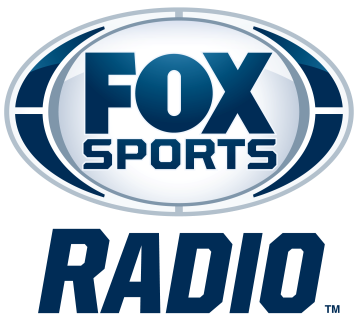 CLAY TRAVISBIOGRAPHYClay Travis is FOX Sports Radio’s weekday morning-drive host.  The multimedia sports personality joined the network in September 2016 to launch Outkick The Coverage with Clay Travis. Originating from Nashville, Tenn., the program features Travis’ informed, outspoken, fearless and often funny commentary on the latest sports headlines, as well as interviews and listener interaction.  Broadcasting Monday through Friday from 6 to 9 a.m. ET on more than 320 stations nationwide, Outkick the Coverage with Clay Travis is also available iHeartRadio, iHeartMedia’s industry-leading digital radio platform. In 2019, Travis launched Wins & Losses with Clay Travis on the iHeartPodcast Network.  The program features candid, in-depth conversations with the biggest names in sports, entertainment, business and beyond, who discuss their inspiring journeys to success, including their wins and losses along the way.  The founder of the wildly popular OutKickTheCoverage.com also hosts the top-ranking Outkick The Show webcast, which is streamed live on Facebook and Periscope, and is then turned into an audio-only podcast. Millions of fans consistently watch/listen to Outkick the Show, making it one of the most-watched and longest-running daily sports shows on both platforms.  Additionally, Travis co-hosts FS1’s first-ever, daily gambling TV show Lock It In alongside Rachel Bonnetta, “Cousin Sal” Iacono, and Todd Fuhrman.In July of 2007, Travis published his first book Dixieland Delight, a critically-acclaimed chronicle of his 2006 tour of all 12 Southeastern Conference football stadiums and his entertaining fan experiences at every stop. The Nashville native and former lawyer previously wrote columns for CBSSports.com for four years before joining Deadspin as an editor in 2008.  During fall of that year, he began his second book, On Rocky Top: A Front-Row Seat to the End of an Era, an all-access tell-all documenting the University of Tennessee football program over the course of its season. His third book, Republicans Buy Sneakers, Too: How the Left is Ruining Sports with Politics, was released by Harper Collins in September 2018.--more--Page 2 of 2After spending 2009-2011 as a columnist for AOL FanHouse, Travis launched Outkick The Coverage, then an SEC-centric news and opinion blog, in July 2011. Gaining strong traction through the world of social media, Outkick became an internet phenomenon, attracting an average of two million unique visitors each month. He also co-hosted the top-rated 3HL on 104.5 The Zone in Nashville for five years.   A graduate of George Washington University as well as Vanderbilt Law School, Travis is married with three children, and lives in Nashville, Tennessee.# # #